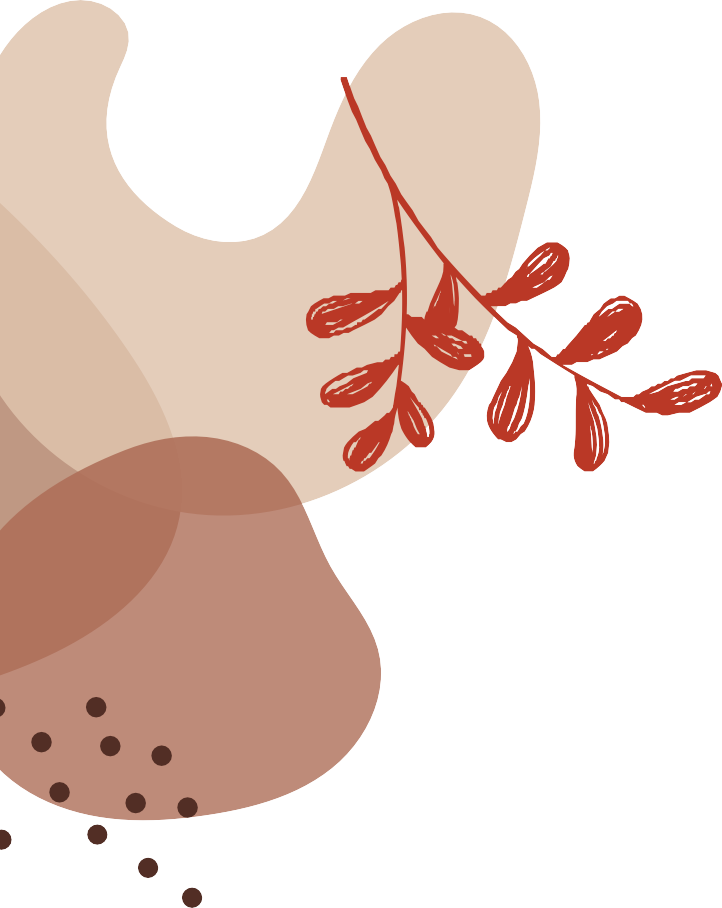 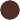 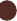 o l a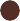 Octubre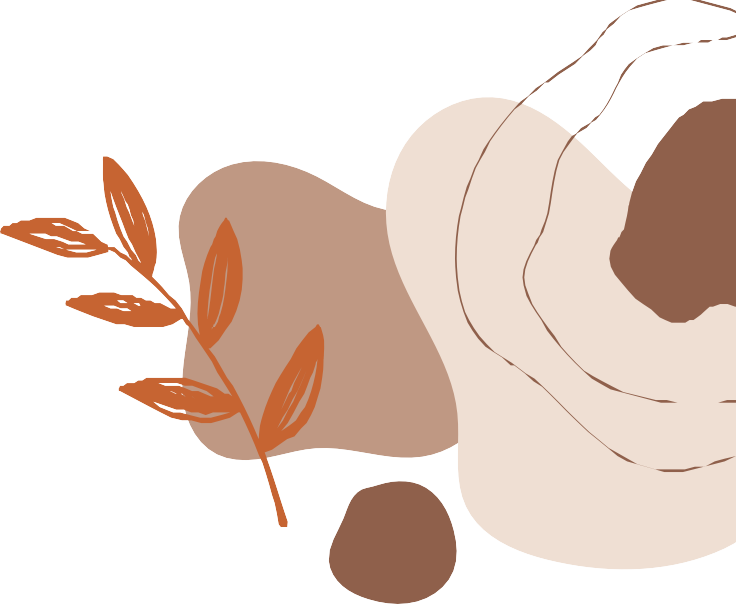 